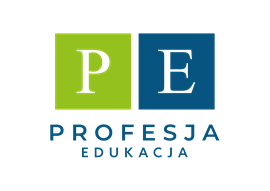 PROFESJA EDUKACJA POLICEALNA SZKOŁA ZAWODOWAHARMONOGRAM ZJAZDÓW SEMESTR JESIENNY 2022/2023KWALIFIKACYJNY KURS ZAWODOWYZjazdSOBOTANIEDZIELA124.09.202225.09.2022208.10.202209.10.2022315.10.202216.10.2022422.10.202223.10.2022505.11.202206.11.2022619.11.202220.11.2022726.11.202227.11.2022810.12.202211.12.2022917.12.202218.12.20221007.01.202308.01.20231114.01.202315.01.20231221.01.202322.01.20231328.01.202329.01.20231404.02.202305.02.20231518.02.202319.02.20231625.02.202326.02.20231704.03.202305.03.20231818.03.202319.03.20231901.04.202302.04.20232015.04.202316.04.2023